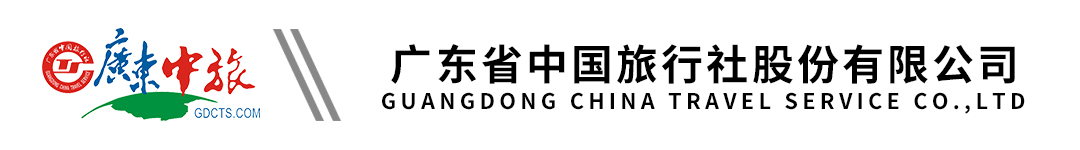 俄罗斯双首都+小镇9天  CZ 广州直飞行程单行程安排费用说明购物点自费点服务标准其他说明产品编号xyel-CZ -10天出发地广州市目的地莫斯科行程天数9去程交通无返程交通无参考航班去程参考国际航班：CZ655 CAN-MOW 1355-1920去程参考国际航班：CZ655 CAN-MOW 1355-1920去程参考国际航班：CZ655 CAN-MOW 1355-1920去程参考国际航班：CZ655 CAN-MOW 1355-1920去程参考国际航班：CZ655 CAN-MOW 1355-1920产品亮点精选酒店：全程五晚精品四星酒店精选酒店：全程五晚精品四星酒店精选酒店：全程五晚精品四星酒店精选酒店：全程五晚精品四星酒店精选酒店：全程五晚精品四星酒店天数行程详情用餐住宿D1第一天： 广州莫斯科        参考国际航班：CZ655 CAN-MOW 1355-1920早餐：X     午餐：X     晚餐：X   无D2第二天：莫斯科—金环小镇谢尔盖耶夫镇     内陆交通：豪华四人软卧包厢早餐：X     午餐：X     晚餐：X   无D3第三天：圣彼得堡早餐：X     午餐：X     晚餐：X   无D4第四天：圣彼得堡早餐：X     午餐：X     晚餐：X   无D5第五天：圣彼得堡早餐：X     午餐：X     晚餐：X   无D6第六天：圣彼得堡-莫斯科         内陆交通：豪华四人软卧包厢早餐：X     午餐：X     晚餐：X   无D7第七天：莫斯科早餐：X     午餐：X     晚餐：X   无D8第八天：莫斯科✈广州    参考国际航班： CZ656 MOW-CAN 2125-1155+1早餐：X     午餐：X     晚餐：X   无D9第九天 广州早餐：X     午餐：X     晚餐：X   无费用包含1、住宿：当地5晚精选四星酒店；（散拼团队安排同性别客人入住同一间房，不能保证夫妻同住一间房）1、住宿：当地5晚精选四星酒店；（散拼团队安排同性别客人入住同一间房，不能保证夫妻同住一间房）1、住宿：当地5晚精选四星酒店；（散拼团队安排同性别客人入住同一间房，不能保证夫妻同住一间房）费用不包含1、单房差：人民币2500元/人/5晚，（散拼团队安排同性别客人入住同一间房，不能保证夫妻同住一间房，欲住单间请补单房差）1、单房差：人民币2500元/人/5晚，（散拼团队安排同性别客人入住同一间房，不能保证夫妻同住一间房，欲住单间请补单房差）1、单房差：人民币2500元/人/5晚，（散拼团队安排同性别客人入住同一间房，不能保证夫妻同住一间房，欲住单间请补单房差）项目类型描述停留时间参考价格紫金店紫金制品、望远镜、军刀、冰箱贴、套娃等60 分钟琥珀蜜蜡店琥珀，蜜蜡，手表，油画、望眼镜等60 分钟项目类型描述停留时间参考价格大国印象秀（约1.5个小时）预订费+门票+车费+司机、导游服务费¥(人民币) 500.00叶卡捷林娜花园及琥珀宫殿(约1.5小时)预订费+门票+车费+司机、导游服务费¥(人民币) 700.00服务项目服务标准导游境外导游服务费预订须知报名以订金为准，订金 3000 元/人；团款余额最晚支付日为团队出发前 8 个工作日；温馨提示2023 年 2 月 6 日开始国家逐步放开中国公民出国游，而新冠疫情尚未结束，新冠病寺将与人类共存， 我社本着全心全意为游客提供优质服务，为游客健康和安全着想的理念，提醒您以下信息，请各位游客报名前务必知悉。为了保证本人及旅游团队其他成员身体健康和旅行安全，在旅行社充分提示及本人充分了解出行风险及注意事项后，本人作出如下郑重承诺：退改规则退团约定：游客报名后因故不能参加本次旅游，出发前 30 天退团或换人参团，不产生损失（如已送签需承担个签费用），30天内退团产生3000元/人的退团费；出发前 8 天内要求退团：产生全部损失，所有团款不退。报名材料所需资料：护照+3张照片+身份证复印件+申请表